ROTINA SEMANAL DO TRABALHO PEDAGÓGICO - Atividades Remotas-Data: 21/06 a 25/06 de 2021Turma: Etapa 1-B ** Prof.ª VÂNIA BISCIONE *** PRÉ-ESCOLA “Farid Salomão”Não se esqueçam de registrar as atividades com fotos ou vídeos e enviar para a professora.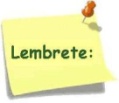 SERÃO POSTADOS VÍDEOS E OU ÁUDIOS EXPLICATIVOS CONFORME AS ATIVIDADES PROPOSTAS. SEGUNDA-FEIRATERÇA-FEIRAQUARTA-FEIRAQUINTA-FEIRASEXTA-FEIRA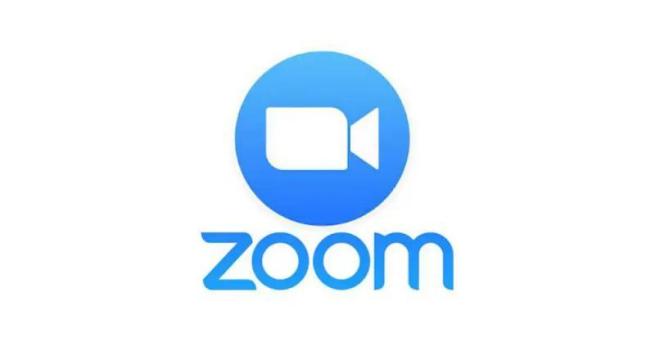 Aula on-line App ZOOM(A professora irá enviar o link no grupo para participarem da aula.)ATIVIDADE PELO ZOOM:- VÍDEO:   - O ALFABETOATIVIDADES:- Dinâmica inicial -   Calendário.- Apostila: Álbum do alfabeto.- Completar as vogais que faltam no alfabeto.- Escrever a letra inicial de cada desenho.- Montar as palavras com o alfabeto móvel.DIA DO BRINQUEDO:- DEIXE O SEU FILHO(A) ESCOLHER UM BRINQUEDO PARA BRINCAR À VONTADE POR UM TEMPINHO, EXPLORANDO-O LIVREMENTE. SE POSSÍVEL BRINQUE COM ELE!VÍDEO: “ALFABETO DA FESTA JUNINA”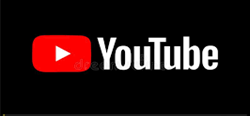 (O link do vídeo será enviado no grupo)LEITURA DO ALFABETOCOLORIR O CALENDÁRIOATIVIDADE (Apostila Álbum do alfabeto)- COMPLETE A SEQUÊNCIA ALFABÉTICA;- ESCREVA A LETRA INICIAL DE CADA DESENHO.ATIVIDADE LÚDICA:PAREAMENTO DO ALFABETO- Essa atividade tem como objetivo desenvolver percepção visual, atenção, raciocínio lógico e a organização.- COM A AJUDA DO RESPONSÁVEL, A CRIANÇA COLOCARÁ AS LETRAS DO ALFABETO EM CIMA DOS MOLDES PARA REALIZAR O PAREAMENTO E TER PERCEPÇÃO VISUAL DAS LETRAS. NOMEIE AS LETRAS E AS FIGURAS.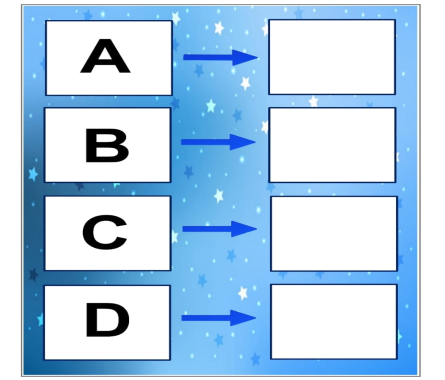 Aula de ARTE (Prof. Juliano)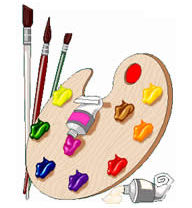 VÍDEO: “A FESTA JUNINA DOS NÚMEROS”(O link do vídeo será enviado no grupo)LEITURA DO ALFABETOCOLORIR O CALENDÁRIOATIVIDADE (Apostila Ursinho Pooh)- ENUMERE COM QUADRADINHOS TEM.Aula de ED. FÍSICA (Prof. Fabrício)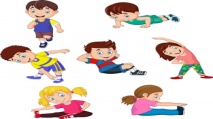 VÍDEO: “Aprender a contar de 1 a 10”(O link do vídeo será enviado no grupo)LEITURA DO ALFABETOCOLORIR O CALENDÁRIOATIVIDADE (Apostila Ursinho Pooh)- CONTE E PINTE O NÚMERO CORRETO;- COMPLETE A SEQUÊNCIA NUMÉRICA.Aula de MÚSICA (Prof. Juliano)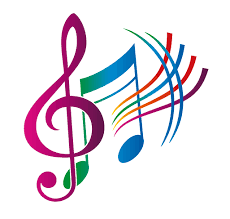 VÍDEO: “CANTANDO E APRENDENDO OS NÚMEROS”(O link do vídeo será enviado no grupo)LEITURA DO ALFABETOCOLORIR O CALENDÁRIOATIVIDADE (Apostila Ursinho Pooh)- DESENHE CONFORME O NÚMERO INDICADO;- COMPLETE A SEQUÊNCIA NUMÉRICA.ATIVIDADE LÚDICA:DESLOCAMENTO DOS PÉS LATERAL- Essa atividade tem como objetivo: Desenvolver o equilíbrio mediante utilização das partes do corpo.Como fazer:Em um espaço aberto, desenhar uma linha reta no solo, na qual a criança vai se deslocar de um ponto ao outro como mostra a figura.Material:Nada mais que um giz.Hoje faremos a 1° variação do movimento de deslocamento dos pés lateral. Essa experiência exige uma mudança na base de suporte e por isso a exigência do equilíbrio e de controle da postura é maior.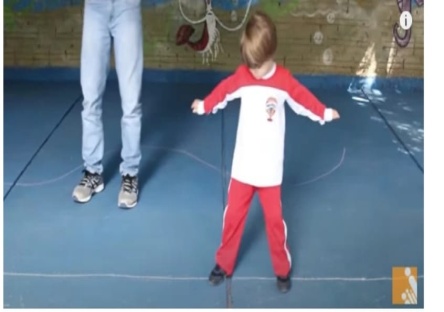 